Сумська міська рада                                       VIІ СКЛИКАННЯ             СЕСІЯРІШЕННЯвід                    2019 року №            -МРм. СумиРозглянувши звернення громадянки, надані документи, відповідно до протоколу засідання постійної комісії з питань архітектури, будівництва, регулювання земельних відносин, природокористування та екології Сумської міської ради від 14.11.2019 № 175, статті 12 Земельного кодексу України, керуючись статтею 25, пунктом 34 частини першої статті 26 Закону України «Про місцеве самоврядування в Україні», Сумська міська рада ВИРІШИЛА:Унести зміни в пункт 11 додатку до рішення Сумської міської ради                             від 16 жовтня 2019 року № 5797-МР «Про надання дозволу на розроблення проектів землеустрою щодо відведення земельних ділянок у власність громадянам за адресою: м. Суми, вул. Затишна», а саме: в графі 2 замість слів «Саєнко Світлана Григорівна» записати слова «Саєнко Світлана Григоріївна» у зв’язку з допущеною помилкою.Сумський міський голова                                                                     О.М. ЛисенкоВиконавець: Клименко Ю.М.Ініціатор розгляду питання –– постійна комісія з питань архітектури, містобудування, регулювання земельних відносин, природокористування та екології Сумської міської ради Проект рішення підготовлено департаментом забезпечення ресурсних платежів Сумської міської радиДоповідач – департамент забезпечення ресурсних платежів Сумської міської радиПОРІВНЯЛЬНА ТАБЛИЦЯдо проекту рішення Сумської міської ради «Про внесення змін до рішення Сумської міської ради від 16 жовтня 2019 року № 5797-МР «Про надання дозволу на розроблення проектів землеустрою щодо відведення земельних ділянок у власність громадянам за адресою:                          м. Суми, вул. Затишна»»Сумський міський голова 														               О.М. ЛисенкоВиконавець: Клименко Ю.М.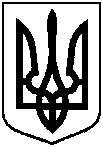 Проектоприлюднено«____»_____________2019 р.Про внесення змін до рішення Сумської міської ради від 16 жовтня 2019 року                № 5797-МР «Про надання дозволу на розроблення проектів землеустрою щодо відведення земельних ділянок у власність громадянам за адресою: м. Суми,                 вул. Затишна»Текст чинного рішенняТекст рішення, що змінюється